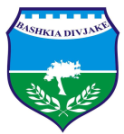 REPUBLIKA E SHQIPERISEBASHKIA DIVJAKE                                                  FTESË PËR OFERTËEmri                                       Bashkia DivjakeAdresa                                    Lagjia nr. 2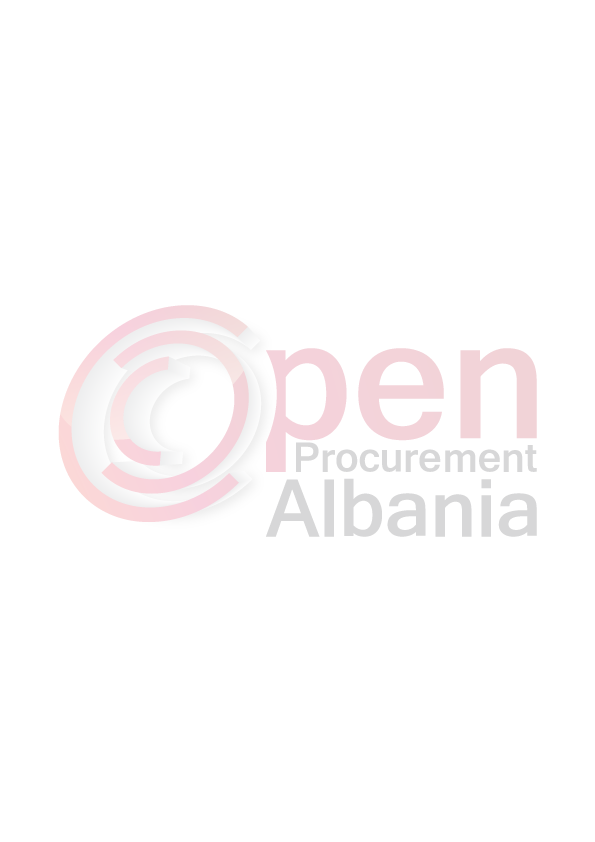 Tel/Fax                                   037122081E-mail                                     bashkia.divjake@gmail.comAdresa e Internetit                  www.divjaka.netEmri dhe adresa e personit përgjegjës :Emri                                         Jurgen ARAPIAdresa                                      Bashkia DivjakeTel/Fax                                     0695207671E-mail                                      arapijurgen@gmail.comAutoriteti  Kontraktor  Bashkia  Divjake ,do të zhvillojë procedurën  e prokurimit me vlerë të vogël me fond limit 380.000  ( Treqind e tetedhjete mije) leke pa tvsh , me objekt : “ Blerje kostumesh popullore “  Data e zhvillimit do të jetë  20.04.2016   , ora 10:50   në adresën www.app.gov.alJeni të lutur të paraqisni ofertën tuaj për këtë objekt prokurimi me këto të dhëna  (specifikimet teknike të mallit/shërbimit/punës) Lista e veshjeve :Afati i realizimit te sherbimit : duhet te behet brenda 5 diteve.Operatori ekonomik i shpallur fitues duhet te kontaktoje me  Bashkine Divjake, brenda 24 oreve nga marrja e njoftimit te fituesit. Ne oferten e tij , ofertuesi duhet te paraqesi te dhena te plota te personit te kontaktit.                                        TITULLARI I AUTORITETIT KONTRAKTORFredi      KOKONESHI Nr.            prot.                                                                                                   Divjake me     /    / 2016                                                                                                              Nr.                                       Emertimi   Njesia    Sasia  1.Kemisha pelhure e punuar ne tezgjah                (vajza)    cope     15  2.Fundi pelhur                                                       (vajza)       =     15  3.Perparese e punuar sipas modelit te vjeter         (vajza)       =     15  4.Shamia e punuar sipas modelit te vjeter             (vajza)       =     15  5.Pelerina tipike e krahines                                    (vajza)        =     15  6.Xhamadan                                                           (djem)        =      5  7.Fustanella                                                            (djem)        =      5  8.Kemisha                                                              (djem)        =      5  9.Mëngoret                                                             (djem)        =      510.Kallqet                                                                 (djem)        =      511.Qeleshe, brez                                                        (djem)               =      5